ΘΕΜΑ: Πρόσκληση σε διαδικτυακή επιμόρφωση «Το δράμα ως πλαίσιο μάθησης και εξερεύνησης»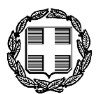 Αγαπητές κι αγαπητοί συνάδελφοι,Ευχόμαστε να είστε καλά σωματικά, ψυχικά, πνευματικά!Έχουμε τη χαρά να σας προσκαλέσουμε σε διαδικτυακή επιμορφωτική συνάντηση και επακόλουθες διά ζώσης συναντήσεις/εργαστήρια με θέμα: «Το δράμα ως πλαίσιο μάθησης και εξερεύνησης». Οι τεχνικές του δράματος στην εκπαίδευση μπορούν να αυξήσουν τη συμμετοχή και την εμπλοκή των μαθητών και μαθητριών στη διδακτική διαδικασία, να ενισχύσουν την αυτοπεποίθησή τους, να προσδώσουν κίνητρο για μάθηση, να καλλιεργήσουν την ενσυναίσθηση, να διδάξουν τη συνεργασία και τη λήψη αποφάσεων για οποιοδήποτε θέμα. Επιπρόσθετα, ανοίγεται ένα πεδίο όπου η διεπιστημονική προσέγγιση και συνεργασία μεγιστοποιεί την ικανοποίηση εκπαιδευτικών και μαθητών/μαθητριών δημιουργώντας μια πλήρη ... σχολική εμπειρία! Το σχολείο δεν λειτουργεί στο κενό κι η μεγάλη πρόκληση για μια κοινωνία ειρηνική, δίκαιη, συμμετοχικά δημοκρατική, αλληλέγγυα κι υποστηρικτική στον πόνου του «Άλλου»  παραμένει ζητούμενο, ενώ ο ρόλος της εκπαίδευσης κι όσων την υπηρετούν φαντάζει εξαιρετικά σημαντικός και καίριος. Στην κατεύθυνση αυτή  και στο πλαίσιο της Εκπαίδευσης για την Αειφορία προσκεκλημένος μας είναι ο Κώστας Αμοιρόπουλος, αναπληρωτής καθηγητής στο Oslo Metropolitan University, Νορβηγία. Η πρόσκληση απευθύνεται σε εκπαιδευτικούς ΠΕ91-Θεατρικής Αγωγής των  Δ/νσεων Α/θμιας & Β/θμιας Εκπ/σης Ημαθίας, Κιλκίς, Πέλλας, Πιερίας, Σερρών & των Π.Δ.Ε. Ανατολικής Μακεδονίας – Θράκης, Β. Αιγαίου, Δυτικής Μακεδονίας, Ηπείρου, Θεσσαλίας και Ιονίων Νήσων. Η πρώτη συνάντηση θα πραγματοποιηθεί διαδικτυακά την Τετάρτη 30/11/2022 από 17.00 έως 19.00 στον παρακάτω σύνδεσμο: https://minedu-primary2.webex.com/meet/eiioanniΗ δεύτερη συνάντηση θα υλοποιηθεί διά ζώσης στη Θεσσαλονίκη (με την ευκαιρία της επίσκεψης του κ. Αμοιρόπουλου στην πόλη της Θεσσαλονίκης, αλλά και της διάθεσής του να προσφέρει στην εκπαιδευτική κοινότητα) το διάστημα από τις 16 έως τις 21 Δεκεμβρίου 2022. Η ημερομηνία, η ώρα και η κατά  τόπους δεύτερη συνάντηση/βιωματικού εργαστηρίου θα καθοριστεί τόσο από το σχετικό ενδιαφέρον των εκπαιδευτικών όσο και από τους διαθέσιμους χώρους, καταβάλλοντας κάθε προσπάθεια να ικανοποιηθούν όσο το δυνατόν περισσότερες συμμετοχές εκπαιδευτικών. Στην παρούσα φάση και για την καλύτερη δυνατή προετοιμασία και διεξαγωγή της διαδικτυακής συνάντησης, εστιασμένης στις δικές σας προσδοκίες, προτάσεις κι ιδέες, σας παρακαλούμε να συμπληρώσετε την παρακάτω φόρμα: https://forms.gle/YoP3pQKQ3VBnY7jL9Από το 2ο ΠΕΚΕΣ Κεντρικής Μακεδονίας τη δράση υποστηρίζουν οι Συντονίστριες: Ειρήνη Ιωαννίδου, ΣΕΕ/ Εκπαίδευσης για την Αειφορία και Μαρία-Αλεξάνδρα Κουμανάκου, ΣΕΕ Θεατρικής Αγωγής.Οι Συντονίστριες Εκπαιδευτικού ΈργουΕκπαίδευσης για την Αειφορία και Θεατρικής Αγωγής Δρ. Ειρήνη Ιωαννίδου και Μαρία-Αλεξάνδρα ΚουμανάκουΛίγα λόγια για τον Κώστα 	Ο Κώστας Αμοιρόπουλος είναι αναπληρωτής καθηγητής στο Oslo Metropolitan University, Νορβηγία. Γνωστικό αντικείμενο: δράμα, εκπαιδευτικό δράμα, θέατρο και θέατρο στην εκπαίδευση. Στην Ελλάδα δίδαξε επί 22 χρόνια σε νηπιαγωγεία ως νηπιαγωγός και σε δημοτικά ως δάσκαλος και θεατροπαιδαγωγός. Διδάσκει συχνά σε ομάδες εκπαιδευτικών και άλλων ενδιαφερομένων στο εξωτερικό (Ιορδανία, Κίνα, Παλαιστίνη, Ουγγαρία, Αγγλία) και στην Ελλάδα. Στην Αθήνα ίδρυσε το 2010 και δίδασκε, μέχρι το 2020, στο θεατρικό εργαστήριο ‘δια-Δρω-μές’  εκπαιδευτικό δράμα σε ενήλικες, αλλά και σκηνοθέτησε θεατροπαιδαγωγικά προγράμματα για σχολεία.   	(Στα πτυχία του συμπεριλαμβάνονται: Διδακτορικό (PhD) Drama in Education, Birmingham City University, UK,  ΒΑ Drama Theatre and Performance Studies,  Roehampton University, UK, PGDip Theatre Directing στο Royal Holloway University, UK,  MA Drama in Education,  UCE, UK, Π.Τ. Δημοτικής Εκπαίδευσης ΑΠΘ, Π.Τ. Νηπιαγωγών, ΑΠΘ ). ΕΛΛΗΝΙΚΗ ΔΗΜΟΚΡΑΤΙΑΥΠΟΥΡΓΕΙΟ ΠΑΙΔΕΙΑΣ ΚΑΙ ΘΡΗΣΚΕΥΜΑΤΩΝ------ΠΕΡΙΦΕΡΕΙΑΚΗ ΔΙΕΥΘΥΝΣΗ Α/ΘΜΙΑΣ & Β/ΘΜΙΑΣ ΕΚΠΑΙΔΕΥΣΗΣ ΚΕΝΤΡΙΚΗΣ ΜΑΚΕΔΟΝΙΑΣ2ο ΠΕΡΙΦΕΡΕΙΑΚΟ ΚΕΝΤΡΟ ΕΚΠΑΙΔΕΥΤΙΚΟΥ ΣΧΕΔΙΑΣΜΟΥ (ΠΕ.Κ.Ε.Σ.)------ΕΛΛΗΝΙΚΗ ΔΗΜΟΚΡΑΤΙΑΥΠΟΥΡΓΕΙΟ ΠΑΙΔΕΙΑΣ ΚΑΙ ΘΡΗΣΚΕΥΜΑΤΩΝ------ΠΕΡΙΦΕΡΕΙΑΚΗ ΔΙΕΥΘΥΝΣΗ Α/ΘΜΙΑΣ & Β/ΘΜΙΑΣ ΕΚΠΑΙΔΕΥΣΗΣ ΚΕΝΤΡΙΚΗΣ ΜΑΚΕΔΟΝΙΑΣ2ο ΠΕΡΙΦΕΡΕΙΑΚΟ ΚΕΝΤΡΟ ΕΚΠΑΙΔΕΥΤΙΚΟΥ ΣΧΕΔΙΑΣΜΟΥ (ΠΕ.Κ.Ε.Σ.)------ΕΛΛΗΝΙΚΗ ΔΗΜΟΚΡΑΤΙΑΥΠΟΥΡΓΕΙΟ ΠΑΙΔΕΙΑΣ ΚΑΙ ΘΡΗΣΚΕΥΜΑΤΩΝ------ΠΕΡΙΦΕΡΕΙΑΚΗ ΔΙΕΥΘΥΝΣΗ Α/ΘΜΙΑΣ & Β/ΘΜΙΑΣ ΕΚΠΑΙΔΕΥΣΗΣ ΚΕΝΤΡΙΚΗΣ ΜΑΚΕΔΟΝΙΑΣ2ο ΠΕΡΙΦΕΡΕΙΑΚΟ ΚΕΝΤΡΟ ΕΚΠΑΙΔΕΥΤΙΚΟΥ ΣΧΕΔΙΑΣΜΟΥ (ΠΕ.Κ.Ε.Σ.)------ΕΛΛΗΝΙΚΗ ΔΗΜΟΚΡΑΤΙΑΥΠΟΥΡΓΕΙΟ ΠΑΙΔΕΙΑΣ ΚΑΙ ΘΡΗΣΚΕΥΜΑΤΩΝ------ΠΕΡΙΦΕΡΕΙΑΚΗ ΔΙΕΥΘΥΝΣΗ Α/ΘΜΙΑΣ & Β/ΘΜΙΑΣ ΕΚΠΑΙΔΕΥΣΗΣ ΚΕΝΤΡΙΚΗΣ ΜΑΚΕΔΟΝΙΑΣ2ο ΠΕΡΙΦΕΡΕΙΑΚΟ ΚΕΝΤΡΟ ΕΚΠΑΙΔΕΥΤΙΚΟΥ ΣΧΕΔΙΑΣΜΟΥ (ΠΕ.Κ.Ε.Σ.)------Σταυρούπολη, 23 Νοεμβρίου 2022ΕΛΛΗΝΙΚΗ ΔΗΜΟΚΡΑΤΙΑΥΠΟΥΡΓΕΙΟ ΠΑΙΔΕΙΑΣ ΚΑΙ ΘΡΗΣΚΕΥΜΑΤΩΝ------ΠΕΡΙΦΕΡΕΙΑΚΗ ΔΙΕΥΘΥΝΣΗ Α/ΘΜΙΑΣ & Β/ΘΜΙΑΣ ΕΚΠΑΙΔΕΥΣΗΣ ΚΕΝΤΡΙΚΗΣ ΜΑΚΕΔΟΝΙΑΣ2ο ΠΕΡΙΦΕΡΕΙΑΚΟ ΚΕΝΤΡΟ ΕΚΠΑΙΔΕΥΤΙΚΟΥ ΣΧΕΔΙΑΣΜΟΥ (ΠΕ.Κ.Ε.Σ.)------ΕΛΛΗΝΙΚΗ ΔΗΜΟΚΡΑΤΙΑΥΠΟΥΡΓΕΙΟ ΠΑΙΔΕΙΑΣ ΚΑΙ ΘΡΗΣΚΕΥΜΑΤΩΝ------ΠΕΡΙΦΕΡΕΙΑΚΗ ΔΙΕΥΘΥΝΣΗ Α/ΘΜΙΑΣ & Β/ΘΜΙΑΣ ΕΚΠΑΙΔΕΥΣΗΣ ΚΕΝΤΡΙΚΗΣ ΜΑΚΕΔΟΝΙΑΣ2ο ΠΕΡΙΦΕΡΕΙΑΚΟ ΚΕΝΤΡΟ ΕΚΠΑΙΔΕΥΤΙΚΟΥ ΣΧΕΔΙΑΣΜΟΥ (ΠΕ.Κ.Ε.Σ.)------Αρ. Πρωτ.: 2582 ΕΛΛΗΝΙΚΗ ΔΗΜΟΚΡΑΤΙΑΥΠΟΥΡΓΕΙΟ ΠΑΙΔΕΙΑΣ ΚΑΙ ΘΡΗΣΚΕΥΜΑΤΩΝ------ΠΕΡΙΦΕΡΕΙΑΚΗ ΔΙΕΥΘΥΝΣΗ Α/ΘΜΙΑΣ & Β/ΘΜΙΑΣ ΕΚΠΑΙΔΕΥΣΗΣ ΚΕΝΤΡΙΚΗΣ ΜΑΚΕΔΟΝΙΑΣ2ο ΠΕΡΙΦΕΡΕΙΑΚΟ ΚΕΝΤΡΟ ΕΚΠΑΙΔΕΥΤΙΚΟΥ ΣΧΕΔΙΑΣΜΟΥ (ΠΕ.Κ.Ε.Σ.)------ΕΛΛΗΝΙΚΗ ΔΗΜΟΚΡΑΤΙΑΥΠΟΥΡΓΕΙΟ ΠΑΙΔΕΙΑΣ ΚΑΙ ΘΡΗΣΚΕΥΜΑΤΩΝ------ΠΕΡΙΦΕΡΕΙΑΚΗ ΔΙΕΥΘΥΝΣΗ Α/ΘΜΙΑΣ & Β/ΘΜΙΑΣ ΕΚΠΑΙΔΕΥΣΗΣ ΚΕΝΤΡΙΚΗΣ ΜΑΚΕΔΟΝΙΑΣ2ο ΠΕΡΙΦΕΡΕΙΑΚΟ ΚΕΝΤΡΟ ΕΚΠΑΙΔΕΥΤΙΚΟΥ ΣΧΕΔΙΑΣΜΟΥ (ΠΕ.Κ.Ε.Σ.)------ΕΛΛΗΝΙΚΗ ΔΗΜΟΚΡΑΤΙΑΥΠΟΥΡΓΕΙΟ ΠΑΙΔΕΙΑΣ ΚΑΙ ΘΡΗΣΚΕΥΜΑΤΩΝ------ΠΕΡΙΦΕΡΕΙΑΚΗ ΔΙΕΥΘΥΝΣΗ Α/ΘΜΙΑΣ & Β/ΘΜΙΑΣ ΕΚΠΑΙΔΕΥΣΗΣ ΚΕΝΤΡΙΚΗΣ ΜΑΚΕΔΟΝΙΑΣ2ο ΠΕΡΙΦΕΡΕΙΑΚΟ ΚΕΝΤΡΟ ΕΚΠΑΙΔΕΥΤΙΚΟΥ ΣΧΕΔΙΑΣΜΟΥ (ΠΕ.Κ.Ε.Σ.)------ΕΛΛΗΝΙΚΗ ΔΗΜΟΚΡΑΤΙΑΥΠΟΥΡΓΕΙΟ ΠΑΙΔΕΙΑΣ ΚΑΙ ΘΡΗΣΚΕΥΜΑΤΩΝ------ΠΕΡΙΦΕΡΕΙΑΚΗ ΔΙΕΥΘΥΝΣΗ Α/ΘΜΙΑΣ & Β/ΘΜΙΑΣ ΕΚΠΑΙΔΕΥΣΗΣ ΚΕΝΤΡΙΚΗΣ ΜΑΚΕΔΟΝΙΑΣ2ο ΠΕΡΙΦΕΡΕΙΑΚΟ ΚΕΝΤΡΟ ΕΚΠΑΙΔΕΥΤΙΚΟΥ ΣΧΕΔΙΑΣΜΟΥ (ΠΕ.Κ.Ε.Σ.)------Προς:1. Δ/νσεις Α/θμιας & Β/θμιας Εκπ/σης Ημαθίας, Κιλκίς, Πέλλας, Πιερίας, Σερρών & των Π.Δ.Ε. Ανατολικής Μακεδονίας – Θράκης, Β. Αιγαίου, Δυτικής Μακεδονίας, Ηπείρου, Θεσσαλίας και Ιονίων Νήσων2. Σχολικές μονάδες Γενικής & ΕιδικήςΑγωγής των Δ/νσεων Α/θμιας & Β/θμιας Εκπ/σης  Ημαθίας, Κιλκίς, Πέλλας, Πιερίας, Σερρών & των Π.Δ.Ε. Ανατολικής Μακεδονίας – Θράκης, Β. Αιγαίου, Δυτικής Μακεδονίας, Ηπείρου, Θεσσαλίας και Ιονίων Νήσων(διά των Διευθύνσεων)3. Εκπαιδευτικούς κλ. ΠΕ91 – Θεατρικής Αγωγής Α/θμιας & Β/θμιας Εκπ/σης συμπεριλαμβανομένων των εκπαιδευτικών ΕΣΠΑ Γενικής & Ειδικής Αγωγής και ΔΥΕΠ(διά των Σχολείων)Κοιν.:1. 3ο & 4ο ΠΕ.Κ.Ε.Σ. ΚεντρικήςΜακεδονίας, 1ο & 2ο ΠΕ.Κ.Ε.Σ ΙονίωνΝήσων & Βορείου Αιγαίου, ΠΕ.Κ.Ε.ΣΑνατολικής Μακεδονίας – Θράκης,Δυτικής Μακεδονίας, Ηπείρου καιΘεσσαλίας2. Π.Δ.Ε. Κεντρικής Μακεδονίας,Ανατολικής Μακεδονίας – Θράκης, Β.Αιγαίου, Δυτικής Μακεδονίας, Ηπείρου, Θεσσαλίας και Ιονίων ΝήσωνΤαχ. Δ/νση:Κολοκοτρώνη 22 Προς:1. Δ/νσεις Α/θμιας & Β/θμιας Εκπ/σης Ημαθίας, Κιλκίς, Πέλλας, Πιερίας, Σερρών & των Π.Δ.Ε. Ανατολικής Μακεδονίας – Θράκης, Β. Αιγαίου, Δυτικής Μακεδονίας, Ηπείρου, Θεσσαλίας και Ιονίων Νήσων2. Σχολικές μονάδες Γενικής & ΕιδικήςΑγωγής των Δ/νσεων Α/θμιας & Β/θμιας Εκπ/σης  Ημαθίας, Κιλκίς, Πέλλας, Πιερίας, Σερρών & των Π.Δ.Ε. Ανατολικής Μακεδονίας – Θράκης, Β. Αιγαίου, Δυτικής Μακεδονίας, Ηπείρου, Θεσσαλίας και Ιονίων Νήσων(διά των Διευθύνσεων)3. Εκπαιδευτικούς κλ. ΠΕ91 – Θεατρικής Αγωγής Α/θμιας & Β/θμιας Εκπ/σης συμπεριλαμβανομένων των εκπαιδευτικών ΕΣΠΑ Γενικής & Ειδικής Αγωγής και ΔΥΕΠ(διά των Σχολείων)Κοιν.:1. 3ο & 4ο ΠΕ.Κ.Ε.Σ. ΚεντρικήςΜακεδονίας, 1ο & 2ο ΠΕ.Κ.Ε.Σ ΙονίωνΝήσων & Βορείου Αιγαίου, ΠΕ.Κ.Ε.ΣΑνατολικής Μακεδονίας – Θράκης,Δυτικής Μακεδονίας, Ηπείρου καιΘεσσαλίας2. Π.Δ.Ε. Κεντρικής Μακεδονίας,Ανατολικής Μακεδονίας – Θράκης, Β.Αιγαίου, Δυτικής Μακεδονίας, Ηπείρου, Θεσσαλίας και Ιονίων Νήσων56430 ΣΤΑΥΡΟΥΠΟΛΗΠρος:1. Δ/νσεις Α/θμιας & Β/θμιας Εκπ/σης Ημαθίας, Κιλκίς, Πέλλας, Πιερίας, Σερρών & των Π.Δ.Ε. Ανατολικής Μακεδονίας – Θράκης, Β. Αιγαίου, Δυτικής Μακεδονίας, Ηπείρου, Θεσσαλίας και Ιονίων Νήσων2. Σχολικές μονάδες Γενικής & ΕιδικήςΑγωγής των Δ/νσεων Α/θμιας & Β/θμιας Εκπ/σης  Ημαθίας, Κιλκίς, Πέλλας, Πιερίας, Σερρών & των Π.Δ.Ε. Ανατολικής Μακεδονίας – Θράκης, Β. Αιγαίου, Δυτικής Μακεδονίας, Ηπείρου, Θεσσαλίας και Ιονίων Νήσων(διά των Διευθύνσεων)3. Εκπαιδευτικούς κλ. ΠΕ91 – Θεατρικής Αγωγής Α/θμιας & Β/θμιας Εκπ/σης συμπεριλαμβανομένων των εκπαιδευτικών ΕΣΠΑ Γενικής & Ειδικής Αγωγής και ΔΥΕΠ(διά των Σχολείων)Κοιν.:1. 3ο & 4ο ΠΕ.Κ.Ε.Σ. ΚεντρικήςΜακεδονίας, 1ο & 2ο ΠΕ.Κ.Ε.Σ ΙονίωνΝήσων & Βορείου Αιγαίου, ΠΕ.Κ.Ε.ΣΑνατολικής Μακεδονίας – Θράκης,Δυτικής Μακεδονίας, Ηπείρου καιΘεσσαλίας2. Π.Δ.Ε. Κεντρικής Μακεδονίας,Ανατολικής Μακεδονίας – Θράκης, Β.Αιγαίου, Δυτικής Μακεδονίας, Ηπείρου, Θεσσαλίας και Ιονίων ΝήσωνΠληροφορίες:Ιωαννίδου ΕιρήνηΣΕΕ/ΑειφορίαςΠρος:1. Δ/νσεις Α/θμιας & Β/θμιας Εκπ/σης Ημαθίας, Κιλκίς, Πέλλας, Πιερίας, Σερρών & των Π.Δ.Ε. Ανατολικής Μακεδονίας – Θράκης, Β. Αιγαίου, Δυτικής Μακεδονίας, Ηπείρου, Θεσσαλίας και Ιονίων Νήσων2. Σχολικές μονάδες Γενικής & ΕιδικήςΑγωγής των Δ/νσεων Α/θμιας & Β/θμιας Εκπ/σης  Ημαθίας, Κιλκίς, Πέλλας, Πιερίας, Σερρών & των Π.Δ.Ε. Ανατολικής Μακεδονίας – Θράκης, Β. Αιγαίου, Δυτικής Μακεδονίας, Ηπείρου, Θεσσαλίας και Ιονίων Νήσων(διά των Διευθύνσεων)3. Εκπαιδευτικούς κλ. ΠΕ91 – Θεατρικής Αγωγής Α/θμιας & Β/θμιας Εκπ/σης συμπεριλαμβανομένων των εκπαιδευτικών ΕΣΠΑ Γενικής & Ειδικής Αγωγής και ΔΥΕΠ(διά των Σχολείων)Κοιν.:1. 3ο & 4ο ΠΕ.Κ.Ε.Σ. ΚεντρικήςΜακεδονίας, 1ο & 2ο ΠΕ.Κ.Ε.Σ ΙονίωνΝήσων & Βορείου Αιγαίου, ΠΕ.Κ.Ε.ΣΑνατολικής Μακεδονίας – Θράκης,Δυτικής Μακεδονίας, Ηπείρου καιΘεσσαλίας2. Π.Δ.Ε. Κεντρικής Μακεδονίας,Ανατολικής Μακεδονίας – Θράκης, Β.Αιγαίου, Δυτικής Μακεδονίας, Ηπείρου, Θεσσαλίας και Ιονίων ΝήσωνΤηλέφωνο:2310643065Προς:1. Δ/νσεις Α/θμιας & Β/θμιας Εκπ/σης Ημαθίας, Κιλκίς, Πέλλας, Πιερίας, Σερρών & των Π.Δ.Ε. Ανατολικής Μακεδονίας – Θράκης, Β. Αιγαίου, Δυτικής Μακεδονίας, Ηπείρου, Θεσσαλίας και Ιονίων Νήσων2. Σχολικές μονάδες Γενικής & ΕιδικήςΑγωγής των Δ/νσεων Α/θμιας & Β/θμιας Εκπ/σης  Ημαθίας, Κιλκίς, Πέλλας, Πιερίας, Σερρών & των Π.Δ.Ε. Ανατολικής Μακεδονίας – Θράκης, Β. Αιγαίου, Δυτικής Μακεδονίας, Ηπείρου, Θεσσαλίας και Ιονίων Νήσων(διά των Διευθύνσεων)3. Εκπαιδευτικούς κλ. ΠΕ91 – Θεατρικής Αγωγής Α/θμιας & Β/θμιας Εκπ/σης συμπεριλαμβανομένων των εκπαιδευτικών ΕΣΠΑ Γενικής & Ειδικής Αγωγής και ΔΥΕΠ(διά των Σχολείων)Κοιν.:1. 3ο & 4ο ΠΕ.Κ.Ε.Σ. ΚεντρικήςΜακεδονίας, 1ο & 2ο ΠΕ.Κ.Ε.Σ ΙονίωνΝήσων & Βορείου Αιγαίου, ΠΕ.Κ.Ε.ΣΑνατολικής Μακεδονίας – Θράκης,Δυτικής Μακεδονίας, Ηπείρου καιΘεσσαλίας2. Π.Δ.Ε. Κεντρικής Μακεδονίας,Ανατολικής Μακεδονίας – Θράκης, Β.Αιγαίου, Δυτικής Μακεδονίας, Ηπείρου, Θεσσαλίας και Ιονίων ΝήσωνΚινητό:Ηλ. Διεύθυνση:6943683428ireneioann@gmail.comΠρος:1. Δ/νσεις Α/θμιας & Β/θμιας Εκπ/σης Ημαθίας, Κιλκίς, Πέλλας, Πιερίας, Σερρών & των Π.Δ.Ε. Ανατολικής Μακεδονίας – Θράκης, Β. Αιγαίου, Δυτικής Μακεδονίας, Ηπείρου, Θεσσαλίας και Ιονίων Νήσων2. Σχολικές μονάδες Γενικής & ΕιδικήςΑγωγής των Δ/νσεων Α/θμιας & Β/θμιας Εκπ/σης  Ημαθίας, Κιλκίς, Πέλλας, Πιερίας, Σερρών & των Π.Δ.Ε. Ανατολικής Μακεδονίας – Θράκης, Β. Αιγαίου, Δυτικής Μακεδονίας, Ηπείρου, Θεσσαλίας και Ιονίων Νήσων(διά των Διευθύνσεων)3. Εκπαιδευτικούς κλ. ΠΕ91 – Θεατρικής Αγωγής Α/θμιας & Β/θμιας Εκπ/σης συμπεριλαμβανομένων των εκπαιδευτικών ΕΣΠΑ Γενικής & Ειδικής Αγωγής και ΔΥΕΠ(διά των Σχολείων)Κοιν.:1. 3ο & 4ο ΠΕ.Κ.Ε.Σ. ΚεντρικήςΜακεδονίας, 1ο & 2ο ΠΕ.Κ.Ε.Σ ΙονίωνΝήσων & Βορείου Αιγαίου, ΠΕ.Κ.Ε.ΣΑνατολικής Μακεδονίας – Θράκης,Δυτικής Μακεδονίας, Ηπείρου καιΘεσσαλίας2. Π.Δ.Ε. Κεντρικής Μακεδονίας,Ανατολικής Μακεδονίας – Θράκης, Β.Αιγαίου, Δυτικής Μακεδονίας, Ηπείρου, Θεσσαλίας και Ιονίων ΝήσωνΗλ. διεύθυνση:2pekes@kmaked.pde.sch.grΠρος:1. Δ/νσεις Α/θμιας & Β/θμιας Εκπ/σης Ημαθίας, Κιλκίς, Πέλλας, Πιερίας, Σερρών & των Π.Δ.Ε. Ανατολικής Μακεδονίας – Θράκης, Β. Αιγαίου, Δυτικής Μακεδονίας, Ηπείρου, Θεσσαλίας και Ιονίων Νήσων2. Σχολικές μονάδες Γενικής & ΕιδικήςΑγωγής των Δ/νσεων Α/θμιας & Β/θμιας Εκπ/σης  Ημαθίας, Κιλκίς, Πέλλας, Πιερίας, Σερρών & των Π.Δ.Ε. Ανατολικής Μακεδονίας – Θράκης, Β. Αιγαίου, Δυτικής Μακεδονίας, Ηπείρου, Θεσσαλίας και Ιονίων Νήσων(διά των Διευθύνσεων)3. Εκπαιδευτικούς κλ. ΠΕ91 – Θεατρικής Αγωγής Α/θμιας & Β/θμιας Εκπ/σης συμπεριλαμβανομένων των εκπαιδευτικών ΕΣΠΑ Γενικής & Ειδικής Αγωγής και ΔΥΕΠ(διά των Σχολείων)Κοιν.:1. 3ο & 4ο ΠΕ.Κ.Ε.Σ. ΚεντρικήςΜακεδονίας, 1ο & 2ο ΠΕ.Κ.Ε.Σ ΙονίωνΝήσων & Βορείου Αιγαίου, ΠΕ.Κ.Ε.ΣΑνατολικής Μακεδονίας – Θράκης,Δυτικής Μακεδονίας, Ηπείρου καιΘεσσαλίας2. Π.Δ.Ε. Κεντρικής Μακεδονίας,Ανατολικής Μακεδονίας – Θράκης, Β.Αιγαίου, Δυτικής Μακεδονίας, Ηπείρου, Θεσσαλίας και Ιονίων ΝήσωνΙστοσελίδα:http://www.kmaked.gr/pekes/index.php/2pekesΠρος:1. Δ/νσεις Α/θμιας & Β/θμιας Εκπ/σης Ημαθίας, Κιλκίς, Πέλλας, Πιερίας, Σερρών & των Π.Δ.Ε. Ανατολικής Μακεδονίας – Θράκης, Β. Αιγαίου, Δυτικής Μακεδονίας, Ηπείρου, Θεσσαλίας και Ιονίων Νήσων2. Σχολικές μονάδες Γενικής & ΕιδικήςΑγωγής των Δ/νσεων Α/θμιας & Β/θμιας Εκπ/σης  Ημαθίας, Κιλκίς, Πέλλας, Πιερίας, Σερρών & των Π.Δ.Ε. Ανατολικής Μακεδονίας – Θράκης, Β. Αιγαίου, Δυτικής Μακεδονίας, Ηπείρου, Θεσσαλίας και Ιονίων Νήσων(διά των Διευθύνσεων)3. Εκπαιδευτικούς κλ. ΠΕ91 – Θεατρικής Αγωγής Α/θμιας & Β/θμιας Εκπ/σης συμπεριλαμβανομένων των εκπαιδευτικών ΕΣΠΑ Γενικής & Ειδικής Αγωγής και ΔΥΕΠ(διά των Σχολείων)Κοιν.:1. 3ο & 4ο ΠΕ.Κ.Ε.Σ. ΚεντρικήςΜακεδονίας, 1ο & 2ο ΠΕ.Κ.Ε.Σ ΙονίωνΝήσων & Βορείου Αιγαίου, ΠΕ.Κ.Ε.ΣΑνατολικής Μακεδονίας – Θράκης,Δυτικής Μακεδονίας, Ηπείρου καιΘεσσαλίας2. Π.Δ.Ε. Κεντρικής Μακεδονίας,Ανατολικής Μακεδονίας – Θράκης, Β.Αιγαίου, Δυτικής Μακεδονίας, Ηπείρου, Θεσσαλίας και Ιονίων Νήσων